Внеочередное   заседание                                                       28-го созыва                                                       РЕШЕНИЕ23  сентября  2020 года                                                              №90О порядке учета предложений по проекту решения «О внесении изменений и дополнений в Устав  сельского поселения Азяковский   сельсовет муниципального района Бураевский район Республики Башкортостан», а также участия граждан в его обсуждении	В соответствии с частью 4 статьи 44  Федерального закона «Об общих принципах организации местного самоуправления в Российской Федерации»   Совет сельского поселения   Азяковский  сельсовет РЕШИЛ:	1. Утвердить Порядок учета предложений по проекту решения  «О внесении изменений и дополнений в Устав   сельского поселения Азяковский   сельсовет  муниципального района Бураевский район Республики Башкортостан», а также участия граждан в его обсуждении (прилагается).	2. Обнародовать настоящее решение на информационном стенде  администрации сельского поселения Азяковский   сельсовет.Глава сельского поселенияАзяковский  сельсоветмуниципального районаБураевский районРеспублики Башкортостан						А.Т.Мухаяров                                                                                                                                                                         Приложение к решениюПОРЯДОКучета предложений по проекту решения «  О внесении изменений и дополнений в Устав сельского поселения Азяковский  сельсовет муниципального района  Бураевский район Республики Башкортостан», а также участия граждан в  его обсуждении1. Жители сельского поселения Азяковский      сельсовет имеют право в 7-дневный       срок       со       дня       обнародования       проекта              решения «О внесении изменений и дополнений в Устав сельского поселения Азяковский  сельсовет муниципального района  Бураевский районРеспублики Башкортостан»  в письменной  форме   вносить       предложения   в  Совет сельского поселения Азяковский      сельсовет   (по  адресу: дер. Азяково , ул. Школьная,31 ),  а также участвовать в публичных слушаниях по обсуждению проекта  решения «О внесении изменений и дополнений в Устав сельского поселения Азяковский  сельсовет муниципального района  Бураевский район Республики Башкортостан», порядок организации и проведения которых определяется положением.2. Предложения по проекту решения  «О внесении изменений и дополнений в Устав сельского поселения Азяковский  сельсовет муниципального района  Бураевский район Республики Башкортостан» должны содержать фамилию, имя, отчество, дату и место рождения, адрес регистрации по месту жительства и фактического проживания,  контактный телефон, если имеется.3. Предложения по проекту решения  «О внесении изменений и дополнений в Устав сельского поселения Азяковский  сельсовет муниципального района  Бураевский район Республики Башкортостан»  учитываются комиссией Совета сельского поселения Азяковский      сельсовет (далее - комиссия) в журнале учета предложений по проекту Устава, который должен быть прошит и пронумерован.4. Предложения по проекту решения  «О внесении изменений и дополнений в Устав сельского поселения Азяковский  сельсовет муниципального района  Бураевский район Республики Башкортостан»  рассматриваются, обобщаются и учитываются комиссией при предварительном рассмотрении проекта Устава. Комиссия выносит указанные предложения на рассмотрение Совета с рекомендацией об их принятии или отклонении.Указанное решение комиссии рассматривается Советом до принятия решения  «О внесении изменений и дополнений в Устав сельского поселения Азяковский  сельсовет муниципального района  Бураевский район Республики Башкортостан»   БАШҠОРТОСТАН РЕСПУБЛИКАҺЫБОРАЙ РАЙОНЫ МУНИЦИПАЛЬРАЙОНЫНЫҢ ӘЗӘК АУЫЛ СОВЕТЫ
АУЫЛ БИЛӘМӘҺЕ СОВЕТЫ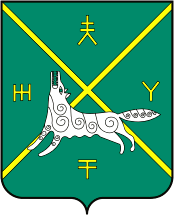 СОВЕТ СЕЛЬСКОГО ПОСЕЛЕНИЯ АЗЯКОВСКИЙ СЕЛЬСОВЕТ МУНИЦИПАЛЬНОГО  РАЙОНРЕСПУБЛИКИ БАШКОРТОСТАН